Промышленная безопасностьПрограммы повышения квалификации и предаттестационной подготовкиПриказ Ростехнадзора от 4 сентября 2020 года N 334" Об утверждении Перечня областей аттестации в области промышленной безопасности, по вопросам безопасности гидротехнических сооружений, безопасности в сфере электроэнергетики"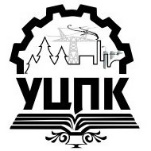 http://урал-цпк.рфural-cpk@mail.ruНегосударственное образовательное частное учреждение дополнительного профессионального образования "Уральский центр подготовки кадров"ул. Чебышева, 6, г. Екатеринбург, 620062Телефон: (343) 201-44-20 (24); факс: (343) 375-86-44 Промышленная безопасностьПромышленная безопасностьПовышение квалифи-кации в области ПБ (удостоверение о повышении квалификации выдается только по областям Б)Повышение квалифи-кации в области ПБ (удостоверение о повышении квалификации выдается только по областям Б)сопровождение и подача документовв РТНПромышленная безопасностьПромышленная безопасностьс предоставлением материалов на электронном носителес предоставлением доступа электронную обучающую программусопровождение и подача документовв РТН(А) Общие требования промышленной безопасности, установленные в федеральных законах и иных нормативных правовых актах РФ(А) Общие требования промышленной безопасности, установленные в федеральных законах и иных нормативных правовых актах РФ(А) Общие требования промышленной безопасности, установленные в федеральных законах и иных нормативных правовых актах РФ(А) Общие требования промышленной безопасности, установленные в федеральных законах и иных нормативных правовых актах РФ(А) Общие требования промышленной безопасности, установленные в федеральных законах и иных нормативных правовых актах РФА.1.Основы промышленной безопасности15003200500Б1. Требования промышленной безопасности в химической, нефтехимической и нефтеперерабатывающей промышленностиБ1. Требования промышленной безопасности в химической, нефтехимической и нефтеперерабатывающей промышленностиБ1. Требования промышленной безопасности в химической, нефтехимической и нефтеперерабатывающей промышленностиБ1. Требования промышленной безопасности в химической, нефтехимической и нефтеперерабатывающей промышленностиБ1. Требования промышленной безопасности в химической, нефтехимической и нефтеперерабатывающей промышленностиБ.1.4.Эксплуатация хлорных объектов2 0003 700500Б.1.6.Эксплуатация аммиачных холодильных установок 2 0003 700500Б.1.9.Строительство, реконструкция, техническое перевооружение, капитальный ремонт, консервация и ликвидация химически опасных производственных объектов2 0003 700500Б.1.10.Проектирование, строительство, реконструкция, техническое перевооружение, капитальный ремонт, консервация и ликвидация опасных производственных объектов нефтегазоперерабатывающих и нефтехимических производств2 0003 700500Б.1.11.Безопасное ведение газоопасных, огневых и ремонтных работ2 0003700500Б.1.12.Эксплуатация компрессорных установок с поршневыми компрессорами, работающими на взрывоопасных и вредных газах2 0003700500Б.1.13.Эксплуатация стационарных компрессорных установок, воздухопроводов и газопроводов2 0003700500Б.1.17.Производство и потребление продуктов разделения воздуха2 0003700500Б2. Требования промышленной безопасности в нефтяной и газовой промышленностиБ2. Требования промышленной безопасности в нефтяной и газовой промышленностиБ2. Требования промышленной безопасности в нефтяной и газовой промышленностиБ2. Требования промышленной безопасности в нефтяной и газовой промышленностиБ2. Требования промышленной безопасности в нефтяной и газовой промышленностиБ.2.1.Эксплуатация объектов нефтяной и газовой промышленности2 0003 700500Б.2.3.Проектирование объектов нефтегазодобычи2 0003 700500Б.2.4.Бурение нефтяных и газовых скважин2 0003 700500Б.2.8.Магистральные газопроводы2 0003 700500Б3. Требования промышленной безопасностив металлургической промышленностиБ3. Требования промышленной безопасностив металлургической промышленностиБ3. Требования промышленной безопасностив металлургической промышленностиБ3. Требования промышленной безопасностив металлургической промышленностиБ3. Требования промышленной безопасностив металлургической промышленностиБ.3.1.Литейное производство черных и цветных металлов2 0003 700500Б.3.2.Медно-никелевое производство2 0003 700500Б.3.4.Производство первичного алюминия2 0003 700500Б.3.5.Производство редких, благородных и других цветных металлов2 0003 700500Б.3.6.Доменное и сталеплавильное производство2 0003 700500Б.3.7.Производство ферросплавов2 0003 700500Б.3.8.Производство с полным металлургическим циклом2 0003 700500Б.3.9.Проектирование, строительство, реконструкция, капитальный ремонт объектов металлургической промышленности2 0003 700500Б4. Требования промышленной безопасности в горнорудной промышленностиБ4. Требования промышленной безопасности в горнорудной промышленностиБ4. Требования промышленной безопасности в горнорудной промышленностиБ4. Требования промышленной безопасности в горнорудной промышленностиБ4. Требования промышленной безопасности в горнорудной промышленностиБ.4.1.Обогащение полезных ископаемых2 0003 700500Б.4.2.Строительство, реконструкция, капитальный ремонт подземных сооружений2 0003 700500Б.4.3.Разработка месторождений полезных ископаемых открытым способом2 0003 700500Б.4.4.Разработка месторождений полезных ископаемых подземным способом2 0003 700500Б.4.5.Проектирование опасных производственных объектов горной промышленности2 0003 700500Б7. Требования промышленной безопасности на объектах газораспределения и газопотребленияБ7. Требования промышленной безопасности на объектах газораспределения и газопотребленияБ7. Требования промышленной безопасности на объектах газораспределения и газопотребленияБ7. Требования промышленной безопасности на объектах газораспределения и газопотребленияБ7. Требования промышленной безопасности на объектах газораспределения и газопотребленияБ.7.1.Эксплуатация систем газораспределения и газопотребления2 0003 700500Б.7.2.Эксплуатация объектов, использующих сжиженные углеводородные газы2 0003 700500Б.7.3.Проектирование, строительство, реконструкция, техническое перевооружение и капитальный ремонт сетей газораспределения и газопотребления2 0003 700500Б.7.4.Эксплуатация автогазозаправочных станций газомоторного топлива2 0003 700500Б8. Требования промышленной безопасности к оборудованию, работающему под давлениемБ8. Требования промышленной безопасности к оборудованию, работающему под давлениемБ8. Требования промышленной безопасности к оборудованию, работающему под давлениемБ8. Требования промышленной безопасности к оборудованию, работающему под давлениемБ8. Требования промышленной безопасности к оборудованию, работающему под давлениемБ.8.1.Эксплуатация опасных производственных объектов, на которых используются котлы (паровые, водогрейные, электрические, а также с органическими и неорганическими теплоносителями)2 0003 700500Б.8.2.Эксплуатация опасных производственных объектов, на которых используются трубопроводы пара и горячей воды2 0003 700500Б.8.3.Эксплуатация опасных производственных объектов, на которых используются сосуды, работающие под избыточным давлением2 0003 700500Б.8.4.Эксплуатация опасных производственных объектов, на которых используются медицинские и водолазные барокамеры2 0003 700500Б.8.5.Наполнение, техническое освидетельствование и ремонт баллонов для хранения и транспортирования сжатых, сжиженных и растворенных под давлением газов, применяемых на опасных производственных объектах2 0003 700500Б.8.6.Проектирование, строительство, реконструкция, капитальный ремонт и техническое перевооружение опасных производственных объектов, изготовление, монтаж (демонтаж), наладка, обслуживание и ремонт (реконструкция) оборудования, работающего под избыточным давлением, применяемого на опасных производственных объектах2 0003 700500Б9. Требования промышленной безопасности к подъемным сооружениямБ9. Требования промышленной безопасности к подъемным сооружениямБ9. Требования промышленной безопасности к подъемным сооружениямБ9. Требования промышленной безопасности к подъемным сооружениямБ9. Требования промышленной безопасности к подъемным сооружениямБ.9.1.Эксплуатация и капитальный ремонт опасных производственных объектов, на которых используются эскалаторы в метрополитенах, эксплуатация (в том числе обслуживание и ремонт) эскалаторов в метрополитенах2 0003 700500Б.9.2.Проектирование, строительство, реконструкция, техническое перевооружение, консервация и ликвидация опасных производственных объектов, на которых используются эскалаторы в метрополитенах, а также изготовление, монтаж и наладка эскалаторов2 0003 700500Б.9.3.Эксплуатация опасных производственных объектов, на которых применяются подъемные сооружения, предназначенные для подъема и перемещения грузов2 0003 700500Б.9.4.Эксплуатация опасных производственных объектов, на которых применяются подъемные сооружения, предназначенные для подъема и транспортировки людей2 0003 700500Б.9.6.Монтаж, наладка, обслуживание, ремонт, реконструкция или модернизация подъемных сооружений, применяемых на опасных производственных объектах2 0003 700500Б.9.7.Эксплуатация и капитальный ремонт опасных производственных объектов, на которых используются пассажирские канатные дороги и (или) фуникулеры, эксплуатация (в том числе обслуживание и ремонт) пассажирских канатных дорог и (или) фуникулеров2 0003 700500Б.9.8.Проектирование, строительство, реконструкция, техническое перевооружение, консервация и ликвидация опасных производственных объектов, на которых используются пассажирские канатные дороги и (или) фуникулеры, а также изготовление, монтаж и наладка пассажирских канатных дорог и (или) фуникулеров2 0003 700500Б.9.9.Эксплуатация и капитальный ремонт опасных производственных объектов, на которых используются грузовые подвесные канатные дороги, эксплуатация (в том числе обслуживание и ремонт) грузовых подвесных канатных дорог2 0003 700500Б.10. Требования промышленной безопасности при транспортировании опасных веществБ.10. Требования промышленной безопасности при транспортировании опасных веществБ.10. Требования промышленной безопасности при транспортировании опасных веществБ.10. Требования промышленной безопасности при транспортировании опасных веществБ.10. Требования промышленной безопасности при транспортировании опасных веществБ.10.1.Транспортирование опасных веществ железнодорожным транспортом2 0003 700500Б.10.2.Транспортирование опасных веществ автомобильным транспортом2 0003 700500Б12. Требования промышленной безопасности, относящиеся к взрывным работамБ12. Требования промышленной безопасности, относящиеся к взрывным работамБ12. Требования промышленной безопасности, относящиеся к взрывным работамБ12. Требования промышленной безопасности, относящиеся к взрывным работамБ12. Требования промышленной безопасности, относящиеся к взрывным работамБ.12.1.Взрывные работы в подземных выработках и на поверхности рудников (объектах горнорудной и нерудной промышленности), угольных и сланцевых шахт, опасных (не опасных) по газу или пыли, и специальные взрывные работы2 0003 700500Б.12.2.Взрывные работы на открытых горных разработках и специальные взрывные работы2 0003 700500Энергетическая безопасностьЭнергетическая безопасностьЭнергетическая безопасностьЭнергетическая безопасностьЭнергетическая безопасностьГ.1.1.Аттестация руководителей и специалистов организаций, осуществляющих эксплуатацию электроустановок на II,III,IV,V группы до и выше 1000В.-4 500500Г2. Требования к порядку работы на тепловых энергоустановках и тепловых сетяхГ2. Требования к порядку работы на тепловых энергоустановках и тепловых сетяхГ2. Требования к порядку работы на тепловых энергоустановках и тепловых сетяхГ2. Требования к порядку работы на тепловых энергоустановках и тепловых сетяхГ2. Требования к порядку работы на тепловых энергоустановках и тепловых сетяхГ.2.1.Аттестация руководителей и специалистов организаций, осуществляющих эксплуатацию тепловых энергоустановок и тепловых сетей-4 500500